Římskokatolická farnost Dubňany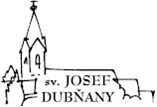 Pořad bohoslužebPříležitostná oznámení v neděli 27. 1. 2018: 
Středa 30. 1. pravidelná výměna kněží před prvním pátkem, otec Jiří bude zpovídat od 17:00+++Pátek 1. února - první pátek v měsíci:návštěva nemocných (první část Dubňan)od 17:00 – modlitba matek v kostelepo mši sv. do 20:30 – možnost ADORACE a příležitost ke svátosti smíření +++V sobotu svátek UVEDENÍ PÁNĚ DO CHRÁMU -  Hromnice – světelný průvod a mše svatá. Přineste si svíčky, vezměte děti, ty můžou mít lampiony nebo lucerničky. 
SRAZ v 17:00 NA HŘBITOVĚ U HLAVNÍHO KŘÍŽE.
Odjezd autobusu od ZŠ 16:26, jede i přes sídliště.
Zpátky odjezd od kostela v 18:42, na odjezd je možno počkat na faře. +++V neděli 3. 2. od 9:30 bude při snídani na faře první setkání rodin, dětí, které letos přistoupí k Prvnímu Svatému Přijímání. +++Po nedělních mších svatých se bude udělovat SVATOBLAŽEJSKÉ POŽEHNÁNÍ.+++Současná kostelnice, paní Ludmila Šeďová, prosí ze zdravotních důvodů o vystřídání v její službě. Kdo by byl ochotný ujmout se služby kostelníka – kostelnice, přihlaste se prosím u otce Pavla. Nemějte obavy, budete odborně zaškoleni. „Kdo jí mé tělo a pije mou krev, má život věčný…“ Jan 6„Kdo jí mé tělo a pije mou krev, má život věčný…“ Jan 6„Kdo jí mé tělo a pije mou krev, má život věčný…“ Jan 6„Kdo jí mé tělo a pije mou krev, má život věčný…“ Jan 6Rok 2019  5. týden – 28. 1. – 3. 2.Rok 2019  5. týden – 28. 1. – 3. 2.Rok 2019  5. týden – 28. 1. – 3. 2.Rok 2019  5. týden – 28. 1. – 3. 2.DenLiturgická oslavaHodinaBohoslužba NE
27.1.3. NEDĚLE 
V MEZIDOBÍ7:30Na poděkování za dožití 85 let života. 
Za zemřelou manželku Martu, dvoje rodiče a děti, rodiny Maděryčovu, Kolbingerovu a Svorovu, a duše v očistci, na které nikdo nepamatuje. Pro živou rodinu dar víry, zdraví, ochranu Panny Marie a Boží požehnání.NE
27.1.3. NEDĚLE 
V MEZIDOBÍ10:30Za farníkyNE
27.1.3. NEDĚLE 
V MEZIDOBÍ17:30Adorace a modlitba večerních chval.PO
28.1.Sv. TOMÁŠE AKVINSKÉHO 
kněze a učitele církvePO
28.1.Sv. TOMÁŠE AKVINSKÉHO 
kněze a učitele církve18:00Na úmysl dárce.ÚT 29.1.ÚTERÝ
3. týdne v mezidobí7:30Mše svatáÚT 29.1.ÚTERÝ
3. týdne v mezidobíST
30.1.STŘEDA
3. týdne v mezidobí17:00Zpovídání – otec Jiří ČekalST
30.1.STŘEDA
3. týdne v mezidobí18:00Za + Jana Hanáka, rodiče a sourozence z obou stran. 
S prosbou o dar zdraví a Boží požehnání pro živou rodinu.ČT 31.1.Sv. JANA BOSCA kněze7:30Mše svatáČT 31.1.Sv. JANA BOSCA knězePÁ
1.2.PÁTEK 
3. týdne v mezidobí17:00Modlitba matekPÁ
1.2.PÁTEK 
3. týdne v mezidobí18:00Za rodinu Škodíkovu, Černou a syna Petra. Pro živou rodinu Boží požehnání.PÁ
1.2.PÁTEK 
3. týdne v mezidobído 20:30Možnost ADORACE a příležitost svátosti smíření.SO 2.2.SVÁTEK UVEDENÍ PÁNĚ DO CHRÁMU 
HROMNICESraz v 17:00 na hřbitově u hlavního kříže (hromničky, lucerničky, děti a vnoučata s lampiony… sebou)SO 2.2.SVÁTEK UVEDENÍ PÁNĚ DO CHRÁMU 
HROMNICE17:00Za ženy a matky ve farnosti.NE
3.2.4. NEDĚLE 
V MEZIDOBÍ
-
Sv. BLAŽEJ

SVATOBLAŽEJSKÉ POŽEHNÁNÍ 
PO MŠÍCH SVATÝCH7:30Za Anežku a Vavřína Ševelových, rodiče Chludilovy, Ševelovy a Blahovy. Živé rodině ochranu Panny Marie a Boží požehnání.NE
3.2.4. NEDĚLE 
V MEZIDOBÍ
-
Sv. BLAŽEJ

SVATOBLAŽEJSKÉ POŽEHNÁNÍ 
PO MŠÍCH SVATÝCH10:30Za farníkyNE
3.2.4. NEDĚLE 
V MEZIDOBÍ
-
Sv. BLAŽEJ

SVATOBLAŽEJSKÉ POŽEHNÁNÍ 
PO MŠÍCH SVATÝCH17:30Adorace a modlitba večerních chval.